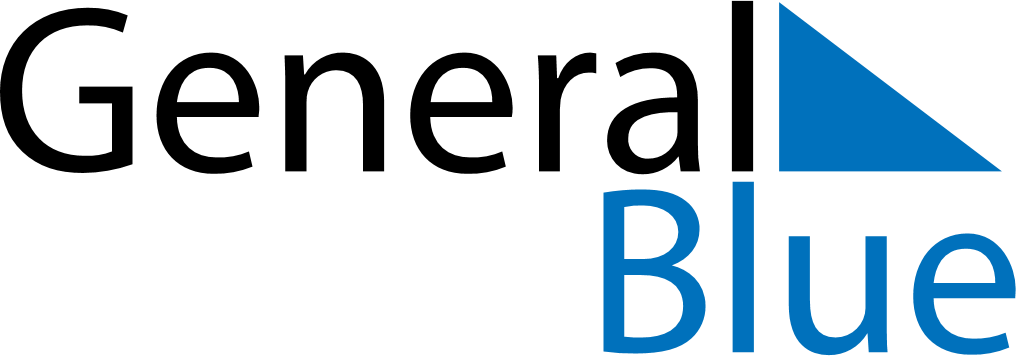 July 2023July 2023July 2023July 2023LesothoLesothoLesothoSundayMondayTuesdayWednesdayThursdayFridayFridaySaturday1234567789101112131414151617181920212122King Letsie III’s Birthday23242526272828293031